                   Johannes Kepler                                      (referat za astronomijo)ŽivljenjeJohannes Kepler je bil nemški astrolog, astronom in matematik. Rodil se je 27.12.1571 v današnji Nemčiji, umrl je 15.11.1630 tudi v današnji Nemčiji. Študiral je teologijo in klasiko na univerzi v Tübingenu. slika 1: Johannes Kepler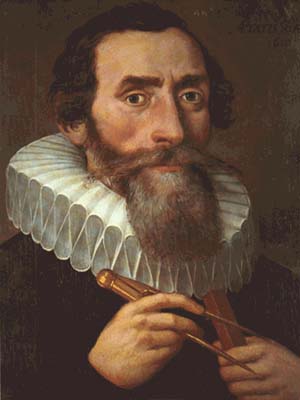 DeloNanj je vplivala Kopernikova teorija( Sonce v središču vesolja). Leta 1594 je v Gradcu  začel delati geometrijsko domnevo o oddaljenosti planetov. Od 1594 do 1600 je bil profesor astronomije in matematike v Gradcu. 1601 je postal cesarski dvorni astronom in kraljevi matematik Rudolfa II   ( Sveto-rimskega cesarja).Knjige1596 je objavil svoje prvo delo Kozmografska nedoumljivost.               1609 je razkril zakona o ravninah in o eliptičnem gibanju v knjigi Nova astronomija.                                                                                                      1619 je izdal knjigo Urbanost sveta v kateri predstavi 3. Keplerjev zakon. 1921 je izšla knjiga Epitom Kopernikovi astronomiji v kateri so razloženi vsi njegovi zakoni.Tabele1624 je izdal svoje tabele Chilias Logarithmorum ad totidem Numerus Rotundus( v prvi izdaji je tudi opis kako so logaritmi izračunani).           1627 so izšle Rudolfove tablice. Z njimi je zmanjšal napake resničnih položajev planetov iz 5° na 10’ .Keplerjeva domnevaDomneva obravnava zaboj z enako velikimi kroglami. Gostota razporeditve krogel je delež prostornine zaboja, ki jo zavzamejo krogle. Za največ krogel v zaboju je treba poiskati razporeditev z največjo možno gostoto, da bodo krogle zapakirane najbližje kot se da. slika 2: Razporeditev krogel v Keplerjevi domnevi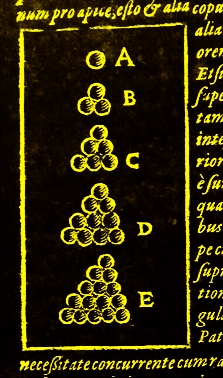 Keplerjevi zakoniSo zakoni pridobljeni z eksperimenti ki govorijo o gibanju planetov okoli sonca. Temeljijo na Keplerjevih ter de Brahejevih meritvah. Obstajajo     3-je Keplerjevi zakoni. Zakaj delujejo je dokazal šele Newton.1. Keplerjev zakonPlanet se okoli sonca giblje po elipsi, tako da je Sonce eno od gorišč na elipsi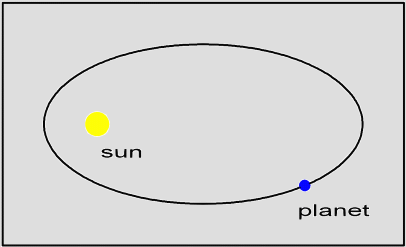                             Slika 3: 1. Keplerjev zakon                                                 2. Keplerjev zakon Zveznica med Soncem in planetom opiše v enakih časih enake ploščine. Planet se v bližini Sonca giblje hitreje kot v večji oddaljenosti.slika 4: 2. Keplerjev zakon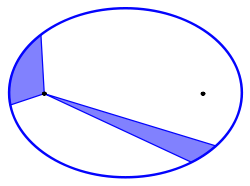 3. Keplerjev zakonKoličnik kvadrata siderične periode T in kuba velike polosi elipse a je za vse planete enak. PoimenovanjaPo njem se imenujeta krater na Luni ter na Marsu. Asteroid( 1134 Kepler), supernova SN 1604.  Johannes Kepler University Linz v Avstriji inJohannes Kepler Gymnasium v Pragi.ViriSeznam virov:http://sl.wikipedia.org/wiki/Johannes_Kepler ( citirano 8.1.2011)http://mapyourinfo.com/wiki/sl.wikipedia.org/Johannes%20Kepler/         ( citirano 8.1.2011)http://www.einstein-website.de/biographies/kepler_content.html            ( citirano 9.1.2011)Seznam virov slik:Slika 1: http://sl.wikipedia.org/wiki/Slika:Johannes_Kepler_1610.jpg Slika 2: http://sl.wikipedia.org/wiki/Slika:Kepler_conjecture_2.jpg Slika 3: http://www.einstein-website.de/biographies/kepler_content.htmlSlika 4: http://sl.wikipedia.org/wiki/Slika:Kepler-second-law.svg Povzetek:Johannes Kepler je bil nemški astronom, astrolog in matematik. Poznamo ga predvsem po njegovih treh zakonih o gibanju planetov okoli sonca:Planet se okoli sonca giblje po elipsi, tako da je Sonce eno od gorišč na elipsiZveznica med Soncem in planetom opiše v enakih časih enake ploščineKoličnik kvadrata siderične periode T in kuba velike polosi elipse a je za vse planete enak. Njegova domneva govori o zaboju z enako velikimi kroglami, ki jih moramo razporediti tako da ima vsebina zaboja največjo možno gostoto.